ТИПОВОЕ КОНКУРСНОЕ ЗАДАНИЕДЛЯ РЕГИОНАЛЬНОГО ЧЕМПИОНАТАЧЕМПИОНАТНОГО ЦИКЛА 2021-2022 ггкомпетенции«Технологии информационного моделирования BIM»для возрастной категории «Юниоры»14-16 летКонкурсное задание включает в себя следующие разделы: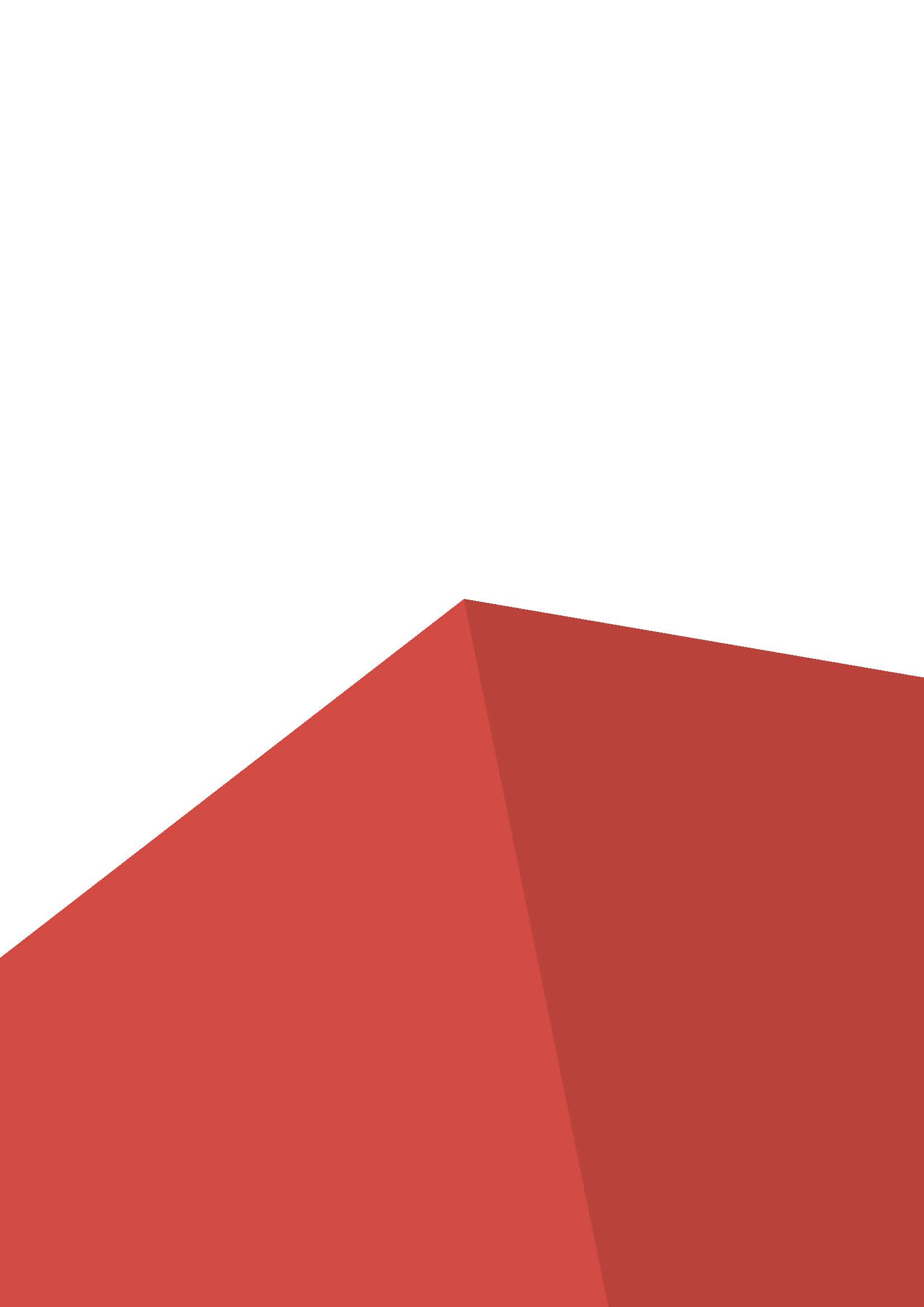 Форма участия в конкурсе: Командный конкурс. 2 человека в команде. Соревнования по компетенции представляют собой конкурентную работу проектных групп (команд), осуществляющих проработку конкурсного задания. Команда состоит из 2-х (двух) специалистов в сфере информационного моделирования в строительстве, владеющих знаниями и умениями по следующим специальностям/специализациям:специалист в сфере информационного моделирования в строительстве (СПОИМ) - Техническое сопровождение информационного моделирования объекта капитального строительства (ОКС);BIM-менеджер - Организация разработки и использования структурных элементов информационной модели ОКС на этапе его жизненного цикла;BIM-координатор - Управление процессами информационного моделирования ОКС на этапах его жизненного цикла;архитектор;инженер-конструктор.Предполагается, что участники будут выполнять задания по своему основному профилю и смежному. Распределение ролей в рамках исполнения задания не регламентируется, поэтому роли могут меняться от персоналии к персоналии в течении всего периода выполнения задания. Роль BIM-менеджер или BIM-координатор необходима для фиксации процедуры выдачи и согласования заданий.Участие в компетенции предусматривает знание программ: BIM-систем, обеспечивающих возможность экспорта в соответствии со стандартом IFC4 Reference view 1.2;система управления проектно-конструкторским документооборотом и процессами информационного моделирования (СОД);системы планирования работ. Общее время на выполнение задания: 12 ч.Задание для конкурса Участникам необходимо выполнить информационную модель загородного дома. Далее — Объект. Уровень проработки модели: не менее LOD 300 и не более LOD 400.Исходные данные: текстовое задание на проектирование, чертежи.Ожидаемые результаты:Объект проектирования/моделирования – загородный дома, представлен в виде инженерной документации как части комплекта проектной документации в строительстве;Объект представлен в виде информационной трехмерной модели проприетарного формата;Информационная модель здания (сооружений), как федеративный файл информационной модели представлена в формате IFC (версии не ниже IFC2x3);Объект продемонстрирован как законченное архитектурно-строительное решение в виде презентации проекта.Результат архитектурно-строительного проектирования – часть комплекта проектной документации, проверяется составом жюри по субъективным экспертным показателям, зависящим от:Архитектурно-художественного облика объекта (здания, объект и инфраструктуры);Объемно-композиционного решения;Объемно-планировочного и конструктивного решения:в части функционального назначения;в части инженерной проработки решений;степени проработки и идеи конструктивных решений, основанных на принципах Green building.Качество информационной модели определяется в соответствии со следующими общими требованиями:Информационная модель и ее компоненты соответствуют/не соответствуют требованиям данного конкурсного задания, стандартам отрасли или превосходят их по общим или отдельным показателям;Описание компонентов информационных моделей соответствует/не соответствует требованиям данного конкурсного задания, стандартам отрасли или превосходят их по общим или отдельным показателям;Материалы проприетарного формата разработки соответствуют/не соответствуют стандартам отрасли или превосходят их по общим или отдельным показателям.Консолидированная (федеративная) информационная модель (сводная ИМ) представляет четкую структуру взаимоподчинённых связей моделей объектов проприетарного и OpenBIM форматов (в зависимости от возможности САПР).Модули задания и необходимое время Таблица 1.Для  модулей B и С устанавливается предельный срок сдачи трехмерной ИМ.Результат Конкурсного задания не оценивается, если:- не сдан в рамках отведенного рабочего времени работы по модулям;- результат работы отсутствует в СОД.Модуль А: ПланированиеУчастники должны:создать проект в среде общих данных;настроить права доступа к исходным данным и проекту для запуска процесса согласования;распределить роли в команде согласно ТО компетенции и сообщить об этом через  функционал «Задание» Главному Эксперту;сообщать о выполнении каждого модуля Главному Эксперту через фунционал задания.Одновременно с этим участник должен настроить свою среду моделирования (BIM-системы): шаблоны, стили, скрипты, модули системы моделирования и т.д.ПРИМЕЧАНИЕ: В случае наличия у участника Digital Toolbox об этом необходимо сообщить главному эксперту и техническому эксперту и передать их для анализа и установки на рабочие места всех участников в день С-1.После передачи и установки Digital Toolbox он «закрывается» (запоминается структура, целостность и состав toolbox как с точки зрения файлов, так и внутреннего содержания скриптов и алгоритмов, шаблонов и т.п.) и проверяется каждый раз до начала соревнований на модификации.Digital Toolbox должен быть оценен экспертами до начала соревнований в день С-1 и принят, либо не принят к использованию в соответствии c техническим описанием компетенции и регламента WSR по каждому участнику.Digital Toolbox доступен доя каждого конкурсанта (каждой команды).Ожидаемые результаты:настроены права доступа к исходным данным;настроенная BIM-система.Используемое программное обеспечение:BIM-система;система управления инженерными данными/среда общих данных.Модуль B: Информационное моделирование зданий: архитектура и конструкцииУчастники должен разработать  трехмерную информационную модель загородного дома в соответствии с требованиями ниже.1. Требования к архитектурному стилюАрхитектурный стиль и требования по общему виду моделируемого объекта выбираются участниками ориентируясь на предоставленную документацию. Нестандартные архитектурные формы для ген.плана приветствуются и будут оцениваться дополнительными баллами. 2. Общие исходные данные для проектированияДля выполнения конкурсного задания участниками в день С-1 выдается комплект исходной документации — пояснительная записка и чертежи в бумажном или электронном виде (формат PDF) в следующем составе:− план первого этажа;− план второго этажа;− фасады в буквенных и цифровых осях;− план кровли;− план фундамента;− схема расстановки мебели.Требуемый уровень проработки модели: не менее LOD 300 и не более LOD 400.3. Модуль B: Информационное моделирование здания (архитектура и конструкции)Участники должны разработать архитектурную модель согласно Конкурсному заданию.При выполнении архитектурного раздела необходимо:1. выполнить моделирование генерального плана участка застройки. Проектирование  производится на основе заданных размеров участка и ситуации, назначаемых главным экспертом.2. создать модель здания по исходным данным. Назначить материалы и марки объектам модели согласно пояснительной записки.3. замоделировать внутреннюю отделку и дизайн помещений. Схема расстановки мебели приведена для примера. Стиль дизайна задается главным экспертом через функционал «Задание». Сделать фотореалистичные изображения.При выполнении архитектурно-конструктивного раздела необходимо использовать библиотеки производителей.Результатами моделирования по модулю B задания должны быть:- файл федеративной модели в пропритарном формате;- файл федеративной модели в непроприетарном формате (IFC);- фотореалистика внутренней отделки.Результаты работ предоставляются в среде общих данных СОД.При ином предоставлении работ оценка не производится!4.3.4. Модуль С: Информационное моделирование здания (инженерное оборудование)Участники должны разработать систему холодного и горячего водоснабжения, а также, систему канализации (водоотведения) (раздел ВК проекта). При выполнении настоящего задания не выполняется гидравлический расчет систем водоснабжения и канализации. Назначение диаметров и поперечных сечений трубопроводов производится либо в автоматическом режиме BIM-программой, либо исходя из практического опыта конкурсанта.При проектировании системы холодного и горячего водоснабжения, а также, системы канализации (водоотведения) необходимо использовать библиотеки готовых элементов производителя.При проектировании в проекте необходимо предусмотреть технологические отверстия (проемы) в междуэтажных перекрытиях – для пропуска стояков инженерных систем.Результаты работ предоставляются в СОД.При ином предоставлении работ оценка не производится!4.3.5. Модуль D: Внесение изменений в конструкцию. Координация информационных моделей4.3.5.1. Внесение изменений в проектПо заданию главного эксперта в проект вносятся изменения, которые оказывают влияние на изменение параметров информационной модели.Участникам необходимо создать собственные декоративные элементы и импортировать в BIM-систему в виде библиотечного элемента. Характеристики декоративного элемента и параметры библиотечного элемента указывает Главный Эксперт в выданном задании.Необходимо отразить эти изменения в СОД.4.3.5.2. Координация информационной моделиДля осуществления BIM процессов, связанных с управлением моделью при строительстве и эксплуатации необходимо, чтобы все компоненты, элементы, а также виды и связанные файлы находились в строгой иерархии и подчинении федеративной сборки ИМ. Для контроля качества работ и принятой общей концепции наименования, необходимо произвести работы по координации и адаптации ИМ.4.3.5.3. Координация ИМПеред началом моделирования необходимо сформировать координационный файл (КФ), содержащий определение абсолютных и относительных координат проекта, а также направление истинного севера. Для каждого объекта создаётся только один базовый файл, и его основная роль - пространственная координация всех разделов BIM-модели.В координационном файле определяется сетка осей, набор уровней и базовая точка проекта. Базовая точка проекта и точка съёмки настраиваются до начала моделирования и не изменяются в процессе без согласования.Оси и уровни создаются в координационном файле проекта. Оси и уровни создаются исключительно соответствующими инструментами, использование аннотационных библиотек и элементов запрещается.Осевые линии и все информационные элементы должны быть построены с максимальной точностью, которую позволяет BIM-программа.Наименование уровней производится согласно правилам наименования. Отступление от правил наименования не допускается.Базовая точка проекта может находиться в двух положениях:если топографические координаты не определены, базовая точка проекта находится в координатах: С/Ю - 0.0; В/З - 0.0; отм. - 0.0; Угол от истинного севера - 0.00;если местоположение объекта определено, базовая точка проекта настраивается в правильных географических координатах.4.3.5.4.Адаптация ИМ	В рамках процесса адаптации конкурсантам необходимо произвести все необходимы настройки для соответствия BIM-модели Объекта требованиям указанным ниже.Критерии оценки. Cудейская оценка заключается в оценивании качестве доклада и презентационных материалов о выполненном конкурсном задании. Судейские оценки могут быть перераспределены в измеримые оценки в зависимости от выбранных конкурсных заданий и особенностей.Таблица 2.6.	Приложения к заданию.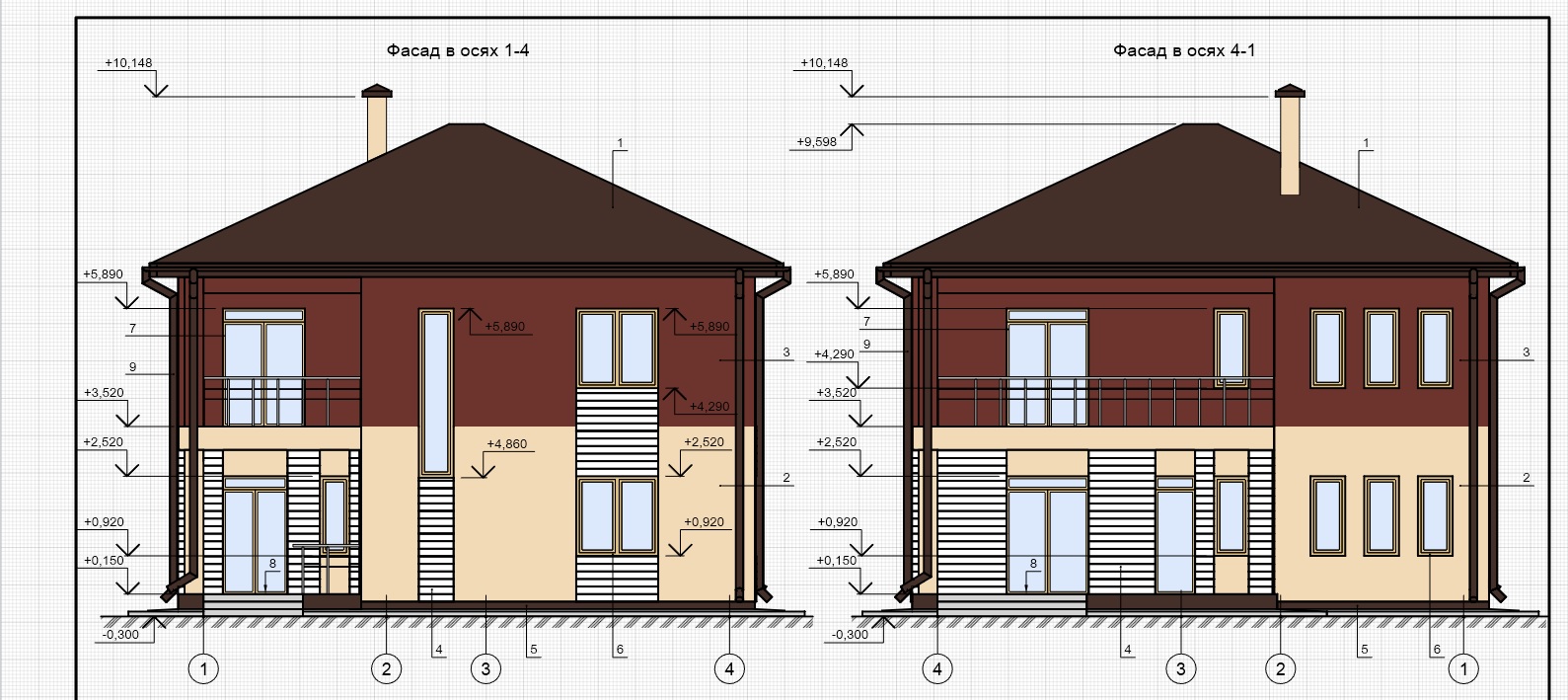 Наименование модуляНаименование модуляСоревновательный день (С1, С2, С3)Время на заданиеAПланированиеС11 часBИнформационное моделирование: архитектура и конструкцииС1, С25 часовCИнформационное моделирование: инженерные системы и оборудованиеС2, С32 часаDУправление проектом, координация и адаптация информационной моделиС32 часаEПредоставление и защита проектаС32 часаКритерийКритерийБаллыБаллыБаллыКритерийКритерийСудейские аспектыОбъективная оценкаОбщая оценкаAПланирование3BИнформационное моделирование: архитектура и конструкции6464CИнформационное моделирование: инженерное оборудование77DУправление проектом, координация и адаптация информационной модели1414nПредоставление и защита проекта10111ИтогоИтого1090100